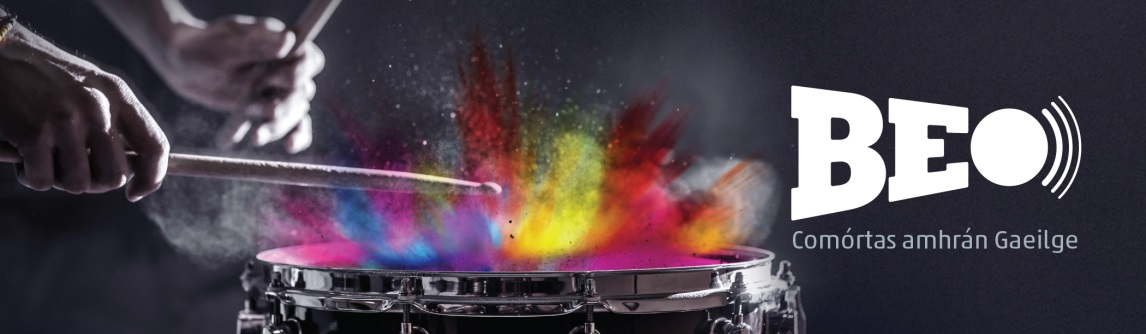 Foirm IarrataisMúinteor/Meantóir: ________________________________________________________________Scoil: _____________________________________________________________________________Seoladh: __________________________________________________________________________Rphost:___________________________________________________________________________Uimhir theagmhála: _________________________________________________________________Teideal an amhráin: _________________________________________________________________Nasc don fhíseán: ___________________________________________________________________Fad an amhrán:_____________________________________________________________________Fad an fhíseáin: ____________________________________________________________________Spriocdháta:Spriocdháta le hiarratas a chlárú agus físeán a sheoladh isteach go leictreonach chuig poconghaile@forasnagaeilge.ie: 16 Deireadh Fómhair 2017 ag 5.00 p.m. Ceisteanna agus tuilleadh eolais:Is féidir teagmháil a dhéanamh le Pádraig Ó Conghaile ag 353-1-6398400 nó ag poconghaile@forasnagaeilge.ie le tuilleadh eolais a fháil. 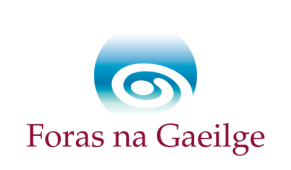 Baill an GhrúpaDáta breithe1.2. 3.4.5.6.7.Uirlisí Ceoil a bheidh á seinnt________________________________________________________________________________________________________________________________________________________________________________________________________________________________________________________________________________________________________________________________